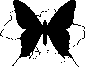 
	2014Теоретичний тур ;; 8 класТест АУважно прочитайте наступні запитання. Подумайте, який з запропонованих варіантів відповідей є правильним. У завданнях цієї групи з чотирьох варіантів відповідей вірним є тільки один. Закресліть потрібні літери у бланку для відповідей.Бажаємо успіху!Стрижнева коренева система характерна для:а)	моркви;б)	пшениці;в)	кукурудзи;г)	цибулі.Ріст кореня та його поступове заглиблення в ґрунт відбувається у зоні:а)	поділу;б)	розтягування;в)	всмоктування;г)	проведення.Овочевими культурами є:а)	адоніс, м’ята, полин;б)	льон, коноплі, бавовник;в)	баклажани, бруква, перець;г)	рапс, гірчиця, соняшник.До запасальних речовин рослин належить:а)	хітин;б)	муреїн;в)	крохмаль;г)	глікоген.Яка з перелічених рослин НЕ МАЄ кореневої системи?а)	ламінарія;б)	аронія;в)	тюльпан;г)	вельвічія.До однієї родини відносяться:а)	капуста, картопля, горох;б)	люпин, люцерна, лілія;в)	арахіс, троянда, конюшина;г)	пирій, кукурудза, пшениця.Оматидій - це:а)	орган чуття медуз;б)	частина фасеткового ока членистоногих;в)	орган рівноваги плоских червив;г)	орган смаку двостулкових молюсків.Функцію виділення у найпростіших виконують:а)	мікротрубочки;б)	скоротливі вакуолі;в)	травні вакуолі;г)	псевдоподії.Восьминіг належить до класу:а)	двостулкових;б)	війчастих;в)	черевоногих;г)	головоногих.У симбіоз із раками-самітниками можуть вступати:а)	мадрепорові корали;б)	медузи;в)	гідри;г)	актинії.Тест БУважно прочитайте наступні запитання. Подумайте, які з запропонованих варіантів відповідей є правильними. У завданнях цієї групи з п’яти варіантів відповідей вірними можуть бути від одного до п’яти. Закресліть потрібні літери у бланку для відповідей.Бажаємо успіху! Гаметофіт є домінуючим поколінням у:а)	мохів;б)	папоротей;в)	хвойних;г)	однодольних;д)	дводольних.Роздільні листки характерні для таких рослин:а)	дуб;б)	виноград;в)	кульбаба;г)	яблуня;д)	латаття.Суцвіття кошик характерне для таких рослин:Вкажіть, для яких рослин характерна наявність нектарників:а)	вітрозапильних;б)	комахозапильних;в)	тих, що запилюються летючими мишами;г)	водозапильних;д)	самозапильних.Мичкувата коренева система характернаДугове жилкування характерне для таких рослин:а)	конвалія;б)	гінкго;в)	ячмінь;г)	береза;д)	клен.У суцвіттях соняшника звичайного розрізняють такі типи квіток:а)	лійкоподібні;б)	язичкові;в)	несправжньо-язичкові;г)	трубчасті;д)	колесоподібні.Особливостями процесів життєдіяльності покритонасінних рослин є:а)	необмежений ріст;б)	здатність до фотосинтезу;в)	не потребують кисню для дихання;г)	випаровують листками води більше, ніж її надходить з кореневої системи;д)	усі листки мають виключно зелений колір.11. Рослина, частина якої зображена на рисунку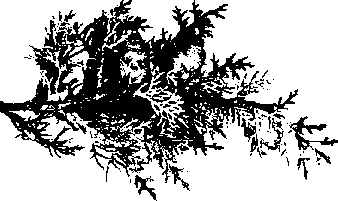 належить до того ж класу, що і:а)	гінко;б)	ялина;в)	яблуня;г)	береза;д)	кипарис.Вкажіть, які органели руху мають інфузорії:а)	псевдоподії;б)	джгутики;в)	скоротливі вакуолі;г)	війки;д)	мікронуклеус.Жирове тіло таргана рудого виконує функції:а)	запасання поживних речовин;б)	запасання води;в)	травлення;г)	дихання;д)	виділення.Одну пару крил мають:а)	бджола медоносна;б)	махаон;в)	хатня муха;г)	мурашиний лев;д)	вечірниця руда.Прикріплений спосіб життя характерний для:а)	морської зірки;б)	морського жолудя;в)	морської качечки;г)	морського папуги;д)	морського коника.Життєвий цикл за участі двох проміжних хазяїв притаманний:а)	печінковому сисуну;б)	стьожаку широкому;в)	бичачому ціп’яку;г)	свинячому ціп’яку;д)	котячому сисуну.Хеліцери - це перша пара кінцівок:а)	комах, які розвиваються з повним перетворенням;б)	комах, які розвиваються з неповним перетворенням;в)	павуків;г)	кліщів;д)	ракоподібних.До промислових морських ракоподібних належать:а)	морські жолуді;б)	каракатиці;в)	креветки;г)	річкові раки;д)	лангусти.Спільними ознаками плоских червив та молюсків є:а)	наявність у травній системі анального отвору;б)	наявність у кровоносній системі серця;в)	наявність видільної системи;г)	наявність нервової системи;д)	наявність внутрішнього скелету.У Південній Америці мешкають:Тест ВУважно прочитайте наступні запитання. Подумайте, які з запропонованих варіантів відповідей є правильними. Спосіб відповіді на ці запитання указано у кожному з них. Зверніть увагу на листок для відповідей. Бажаємо успіху!В1. Уважно розгляньте запропонований малюнок та дайте відповідь на наведені нижче запитання.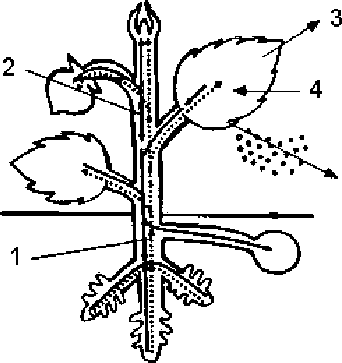 Цифрою 1 на рисунку (пунктирна лінія) позначено:а)	воду з розчиненими в ній мінеральними речовинами;б)	розчинені органічні речовини;в)	ситоподібні трубки, якими відбувається низхідний	потік речовин;г)	повітроносні ходи всередині рослин;д)	ситоподібні трубки, якими відбувається висхідний потік речовин.Цифрою 2 на рисунку (суцільна лінія) позначено:а)	воду з розчиненими в ній мінеральними речовинами;б)	розчинені органічні речовини;в)	ситоподібні трубки, якими відбувається висхідний	потік речовин;г)	повітроносні ходи всередині рослин;д)	судини, якими відбувається низхідний потік речовин.Якщо цифрою 3 на рисунку позначити кисень, то під цифрою 4 позначено таку сполуку:а)	азот;б)	вуглекислий газ;в)	водень;г)	кисень.Якщо цифрою 3 на рисунку позначити вуглекислоту, то під цифрою 4 позначено таку сполуку:а)	азот;б)	вуглекислий газ;в)	водень;г)	кисень.В2. Установіть відповідність між типами плодів та зображеннями рослин, які їх продукують. Рослини: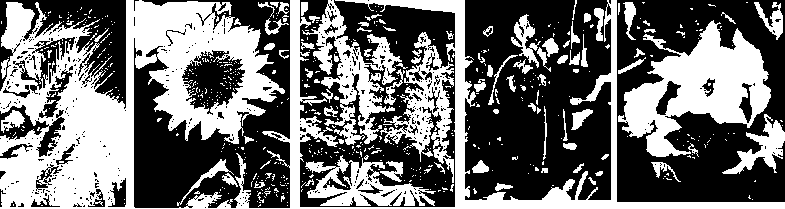 А	Б	В	Г	ДТипи плодів:Біб.	2.2	Зернівка.	2.3.	Сім’янка.	2.4.	Ягода.ВЗ. Розгляньте наведені рисунки, на яких зображено шкідників деревини та пошкодження, які вони спричиняють.Встановіть відповідності між рисунками (імаго, личинки та пошкодження), які позначені літерами, і назвами тварин:- короїд;- вусач;- златка;- рогохвіст;- свердлик.В4. Розгляньте рисунок: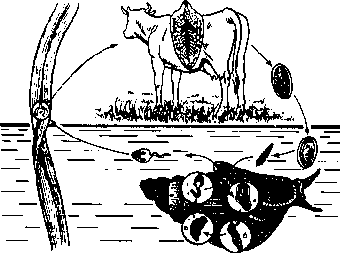 З переліку:Інфузорії;	Д. Членистоногі;Б. Плоскі черви;	Е. Молюски;Круглі черви;	Ж. Голкошкірі.Г. Кільчасті черви;	3. Хордові.Оберіть типи, до яких належать:Паразит, життєвий цикл якого зображено на рисунку.Основний хазяїн паразита, життєвий цикл якого зображено на рисунку.Проміжний хазяїн паразита, життєвий цикл якого зображено на рисунку.З переліку:наявність присосок;	Д. гермафродитизм;Б. відсутність анального отвору;	Е. наявність печінки;дихання за допомогою легень;	Ж. замкнена кровоносна система;Г. прямий розвиток;	3. наявність радули.Оберіть характерні ознаки:Паразита, життєвий цикл якого зображено на рисунку.Основного хазяїна паразита, життєвий цикл якого зображено на рисунку.Проміжного хазяїна паразита, життєвий цикл якого зображено на рисунку.а)соняшник;б)айстра;в)волошка;г)конюшина;д)вишня.Необхідними умовами фотосинтезу є:Необхідними умовами фотосинтезу є:а)наявність хлорофілу;б)наявність світла;в)наявність води;г)наявність вуглекислого газу;д)наявність кисню.Вкажіть ознаки ялини, які відрізняють їїВкажіть ознаки ялини, які відрізняють їївід сосни:від сосни:а)хвоя опадає на зиму;б)голки розміщені на пагонах поодиноко;в)деревина багата на смоляні ходи;г)не витримує сухих умов;д)більша світлолюбивість.для:а)пшениці;б)кропу;в)жита;г)цибулі;д)моркви.а)зебри;б)лінивці;в)кенгуру;г)ящери;д)мурахоїди